Alcohol and Drugs Policy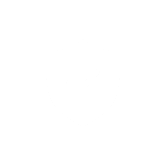 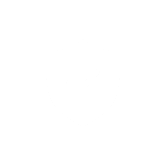 PurposeTo ensure a healthy and safe workplace for employees and volunteers of , free from alcohol and drugs abuse.Policy is committed to providing volunteers with a smoke, drug and alcohol-free workplace and similar commitment and cooperation is required from staff members. Whilst working for  all volunteers and staff are required to refrain from alcohol and drug consumption and must not participate in illegal drug activity. Any volunteer under the influence of drugs or alcohol whilst on duty will not permitted to remain on site. Consumption of alcohol is allowed within the licensed areas of our Club, where a volunteer or staff member with a Responsible Service of Alcohol license is always present. We expect our volunteers to refrain from alcohol consumption until they are off-duty, and when enjoying a social drink, we expect our Club community to be responsible about alcohol consumption. The unlawful distribution, dispensation, possession or use of a controlled substance at  grounds or shared spaces is prohibited. A volunteer who is convicted of a drug or alcohol violation arising out of conduct occurring within the club or associated grounds or facilities must notify  of such a conviction immediately.A volunteer is forbidden to drive a  vehicle while under the influence of alcohol or any other intoxicant or illegal substance. If failure to comply with this policy results in a volunteer being fined or having their license suspended the  must be notified immediately. Any volunteer who violates the above policy will be subject to discipline up to and including termination.ResponsibilityResponsibilityResponsibilityResponsibilityResponsibilityThis policy affects all volunteers; its application lies with , the Volunteer Coordinator and supervising senior volunteers.This policy affects all volunteers; its application lies with , the Volunteer Coordinator and supervising senior volunteers.This policy affects all volunteers; its application lies with , the Volunteer Coordinator and supervising senior volunteers.This policy affects all volunteers; its application lies with , the Volunteer Coordinator and supervising senior volunteers.This policy affects all volunteers; its application lies with , the Volunteer Coordinator and supervising senior volunteers.Date of reviewDate of next reviewReviewed byNameReviewed byTitleApproved byNameApproved byTitle